長島慈濟人文學校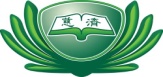 2018-19上學期 (草案)上課時間：中文及靜思人文教學	上午班  	9:00 AM ~ 12:00 PM, 下午班 1:00 PM ~ 4:00 PM人文課每次30分鐘，由人文教學組規劃2018-19下學期週次日　期中心德目行　　事　　內　　容19/09/18精勤 / 布施1.開學典禮 (9:15-10:00) 2. 才藝班 /成人班報名 (12:00放學) 29/16/18精勤 / 布施1.消防演習 (10:00) 2. 才藝班/成人班報名 3.愛心媽媽/爸爸會議4. 行政會議 (12:00 放學)39/23/18精勤 / 布施1. 才藝班/成人班報名 2. 全校教師節人文活動 (11:45 ~ 12:45) 3. 全校團體照 (12:45)49/30/18精勤 / 布施1. 親師懇談會(開始) 2. 幼小幼大班人文課510/07/18守時 / 禮節1. 教師會議2.人文課 (1) 3. 親子關係座談 4. 才藝班/成人班 (1)  10/14/18放假  (Oyster Bay Festival)610/21/18守時 / 禮節1.提出期中考卷 2. 愛心媽媽/爸爸會議 3.才藝班/成人班 (2) 4. 人文課 (2) 710/28/18守時 / 禮節1. 行政會議 (11-12) 2. 查字典比賽 (三﹑四﹑五  11:15-12 PM) 3.才藝班/ 成人班 (3)811/04/18知足 / 禮節1.日光節約時間結束 2. 教師會議 3.人文課 (3) 4. 才藝班/成人班 (4)911/11/18知足 / 禮節1.期中考 2. 獎勵券兌換3. 才藝班/成人班 (5) 4.親師懇談(結束) 5. 親子關係座談1011/18/18知足 / 禮節1.愛心媽媽/爸爸會議 2. 行政會議(籌備蠔灣迎新春) (11-12) 3. 才藝班/成人班 (6)11/25/18放假  ( Thanksgiving)1112/02/18茹素/ 禮節1.教師會議 2. 人文課 (4) 3.才藝班/成人班 (7) 1212/09/18茹素/ 禮節1. 才藝班/成人班 (8) 2. 親子關係座談 1312/16/18茹素/ 禮節1. 才藝班/成人班 (9) 2. 愛心媽媽/爸爸會議12/23/18放假 ﹝Christmas ﹞12/30/18放假 ﹝New Year ﹞141/06/19合作 / 禮節1.教師會議 2. 提出期末考卷 3. 人文課 (5) 4. 行政會議(11-12) 5. 才藝班/成人班 (10)151/13/19合作 / 禮節1.下學期成人班招生 2. 愛心媽媽/爸爸會議3.講座 (11 - 12) 161/20/19合作 / 禮節1.期末考 2. 下學期成人班招生 3. 親子關係座談 4. 慈濟歌曲大家唱  成人社教課                             12:00 AM ~ 01:00 PM才藝班                                       12:10 PM ~  01:00 PM  教師會議                                 08:30 AM ~ 09:15 AM行政會議 	           11:00 AM ~ 12:00 PM  愛心媽媽/爸爸會議  	               10:50 AM ~ 11:30 AM慈濟志工培訓                            11:00 AM ~ 12:00 PM  親子關係座談                          11:00 AM ~  12:30 PM  倘因天候、校舍使用及其他因素，行事曆有所變動時，請以當週校長愛的叮嚀為準。  倘因天候、校舍使用及其他因素，行事曆有所變動時，請以當週校長愛的叮嚀為準。週次日　期中心德目行　　事　　內　　容11/27/19合作 / 環保1. 教師會議 2. 行政會議 (11-12) 3. 人文課 (1) 4. 才藝班/成人班(1)22/03/19自省 / 環保1. 歲末祝福/蠔灣迎新春 (人文攻站) 2. 獎勵券兌換 32/10/19自省 / 環保1. 親師懇談會(開始) 2. 愛心媽媽/爸爸會議3. 才藝班/成人班 (2) 4. 幼小幼大班人文課 5. 人文課 (九﹑十年級)2/17/19自省 / 環保總統節     雪天補課(Snow Make Up Day)/ 沒有才藝班42/24/19自省 / 環保1. 演講比賽 (全校) 2. 才藝班/成人班 (3) 3. 親子關係座談4. 行政會議3/03/19No School (Oyster Bay School Musical Event)53/10/19誠實 / 環保1. 教師會議2. 提出期中考卷3. SAT II中文模擬考 (九﹑十年級) 4. 人文課 (2) (幼小-八年級))63/17/19誠實 / 環保1.日光節約時間開始 2. 親子關係座談3. 演講比賽 (班級代表) (12:10 - 1) 4. 才藝班/成人班 (4)  5. 人文課(3)73/24/19誠實 / 環保1, 中文打字比賽 (六 ~ 十 年級) 2. 親師懇談會 (結束) 3. 愛心媽媽/爸爸會議83/31/19誠實 / 環保1. 期中考2. 獎勵券兌換 3, 才藝班 /成人班 (5) 4. 行政會議 (11-12)94/07/19誠實 / 環保1. 教師會議 2. 才藝班/成人班 (6). 3. 捐血104/14/19改過 / 環保1人文課 (4) 2. 舊生註冊 3. 夏令營招生 4. 親子關係座談4/21/19改過 / 環保放假 (Easter)114/28/19改過 / 環保1.舊生註冊 2. 夏令營招生  3. 幼小幼大班人文課 4. 行政會議 (11-12) 5. 愛心媽媽/爸爸會議6. 才藝班/成人班 (7)125/05/19改過 / 環保1. 教師會議 2. 人文課 (5) 3. 講座(11 -12) 4. 才藝班/成人班 (8) 5.下學年新生報名開始 6. 提出期末考卷135/12/19孝順 / 環保慈濟三節合一人文活動 / 母親節人文活動 (地點待定)145/19/19孝順 / 環保1. 行政會議 2才藝班/成人班 (9) 3. 親子關係座談3. 期末考5/26/19放假  (Memorial Day)1506/02/19孝順 / 環保1.教師會議 2. 期末考補考3.愛心媽媽/爸爸會議. 4.才藝班/成人班 (10)1606/09/19感恩 / 勤勞1. 畢結業典禮 2. 獎勵券兌換校址:     Oyster Bay High School                 150 East Main Street              Oyster Bay, NY 11881學校網站: http://www.tzuchiacademyli.org郵件請寄慈濟長島支會地址 Tzu Chi Academy Long Island, ℅ Chwen Best60 East Williston Ave.East Williston, NY 11896Tel: 516-983-6999   Fax: 516-846-0626